Lesson 1: Properties of ExponentsLet’s use integer exponents.1.1: Which One Doesn’t Belong: Exponents and EquationsA. B. C. D. 1.2: Name That PowerFind the value of each variable that makes the equation true. Be prepared to explain your reasoning.1.3: The Power of ZeroUse exponent rules to write each expression as a single power of 2. Find the value of the expression. Record these in the table. The first row is done for you.What is the value of ?What is the value of ?What is the value of ?Are you ready for more?Explain why the argument used to assign a value to the expression  does not apply to make sense of the expression .1.4: Matching Exponent ExpressionsSort expressions that are equal into groups. Some expressions may not have a match, and some may have more than one match. Be prepared to explain your reasoning.Lesson 1 SummaryExponent rules help us keep track of a base’s repeated factors. Negative exponents help us keep track of repeated factors that are the reciprocal of the base. We can define a number to the power of 0 to have a value of 1. These rules can be written symbolically as:Here, the base  can be any positive number, and the exponents  and  can be any integer.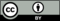 © CC BY 2019 by Illustrative Mathematics®expressionpower of 2value16